«Новогодний поезд»Занятие №2Программное содержание:закрепить умение различать геометрические фигуры,развивать воображение путем построения различных объектов с помощью фигур - треугольников, кругов, квадратов;сделать 2 листа книги «Новогодний поезд»;научить детей самих находить и включать необходимую программу, игру.Демонстрационный материал: карточки в виде геометрических фигур, магниты и магнитная доска.Раздаточный материал:мисочки (коробки) для сортировки карточек геометрических фигур; цветная бумага, картон, ножницы, гуашь, кисти, конфетти, клей.Оборудование: компьютер, игра «Архитектор» (CD «Фантазеры»).Предварительная работа:обсуждение с детьми их предложений о первых двух листах книги «Новогодний поезд», подготовка материалов (вырезанные фигурки зверей, конфеты, подарки, звездочки)Ход занятия.Дети заходят в кабинет, педагог предлагает всем встать по-новому поздороваться. Для этого онподнимает вверх правую руку, дети опускают свои ладошки на его руку по кругу и громко говорят: «Здравствуйте!». Затем по команде педагога разбегаются в рассыпную по комнате и снова по команде ищут себе пару и здороваются друг с другом, пожимая руки.Дети рассаживаются по местам. Педагог показывает детям карточки с различными геометрическими фигурами и предлагает желающим подойти и сделать какой-либо предмет с помощью треугольников, кругов, овалов, квадратов. Затем смешивает карточки с разными фигурами и делит на 2 стопки. Дети также делятся на 2 группы. По команде педагога ребята начинают сортировать свои карточки с фигурами в соответствующие миски или коробочки.Далее педагог обращает внимание на компьютер, ведь с помощью компьютерной игры можно сделать тоже самое. Далее пояснения на примере, как включать и находить необходимую им игру. 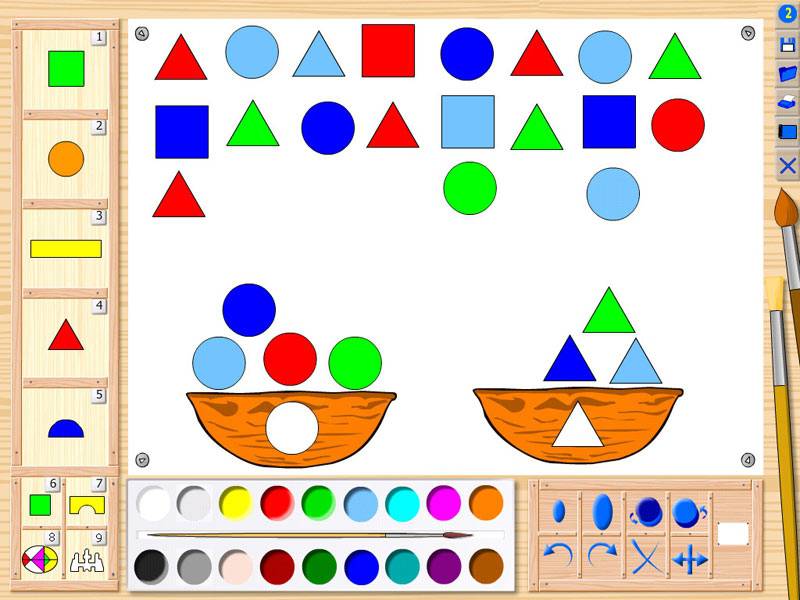 Самостоятельная работа детей.Гимнастика для глаз.Педагог читает детям стишок и показывает, что надо делать:Открываем глазки - раз,А зажмуриваем - два,Раз, два, три, четыре,раскрываем глазки шире.А теперь опять сомкнули,Наши глазки отдохнули.Далее коллективная работа детей над книгой «Новогодний поезд». Первая группа делает первый лист, вторая группа – второй лист.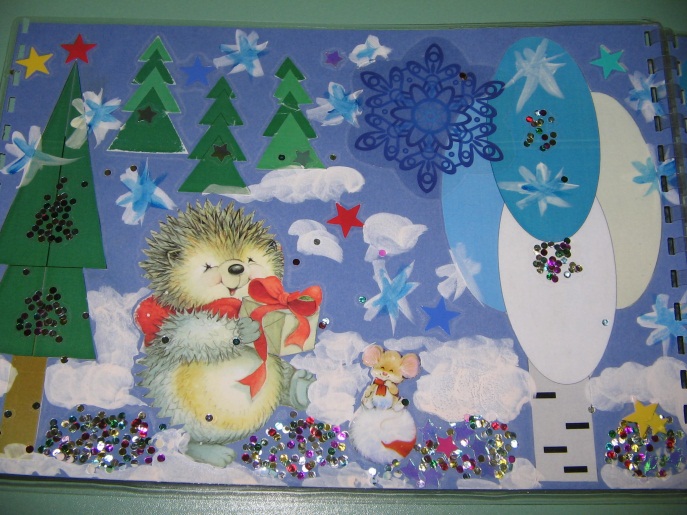 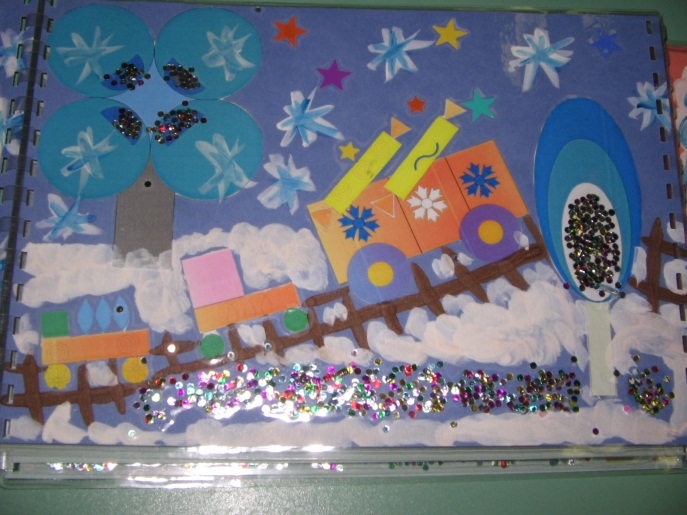 Физкультминутка.Скачет шустрая синица,Ей на месте не сидится.Прыг-скок, прыг-скок,Завертелась как волчок!Вот присела на минутку,Почесала клювом грудку,И с дорожки на плетеньПрыгать ей совсем не лень!Прощаемся в колонне, шепотом, громко.Подведение итогов.Педагог задает детям вопросы: как им показалось удобнее сортировать фигуры – руками или при помощи компьютерной игры? Почему? Что нужно сделать, чтобы открыть нужную программу?Педагог обращает внимание, на проделанную коллективную работу: дети рассматривают получившиеся страницы книги, обсуждают, фантазируют на тему продолжения.До свидания!